القسم الأول يتكون هذا القسم من أربعين فقرة اختيار من متعدد ،وعلى الطالب أن يجيب عنها جميعا.	                                                                                                            السـؤال الأول: اختر الإجابة الصحيحة فيما يأتي وانقلها إلى دفتر الإجابة :                                    (60 علامة)  السؤال الثاني :                                                                                 " 15علامة "1- اكتب النصوص الشرعية التي تدل على ما يأتي؟                                                        ( 5 علامات )  أ- إغواء إبليس لآدم وزوجه للأكل من الشجرة.                     ب- الصبر على البلاء.                ج- التحذير من الكفر.                                            د- حديث الأعمال التي لا ينقطع ثوابها.2- بين معاني المفردات والتراكيب الآتية؟                                                                      ( علامتان )  أ- تشخص فيه الأبصار.        ب- البوار.            ج- حزبه.          د- خليفة.3- قال تعالى:" وَسَخَّرَ لَكُمُ الشَّمْسَ وَالْقَمَرَ دَائِبَيْنِ ۖ وَسَخَّرَ لَكُمُ اللَّيْلَ وَالنَّهَارَ وَءَاتَىٰكُم مِّن كُلِّ مَا سَأَلۡتُمُوهُۚ "     استخرج من الآية السابقة الأحكام الآتية؟                                                                  ( علامتان )   أ- مد متصل.                      ب- مد لين .             ج- مد عارض للسكون.           د- مد بدل.4- وضح كل من الآتي؟                                                                                    ( 6 علامات )    أ- ضوابط الأخذ بتفسير السابقين.                              ب- سبب خرق السفينه في قصة موسى مع العبد الصالح.  ج- قوله تعالى " فَاسْتَبِقُوا الْخَيْرَاتِ إِلَى اللَّهِ مَرْجِعُكُمْ جَمِيعًا فَيُنَبِّئُكُمْ بِمَا كُنْتُمْ فِيهِ تَخْتَلِفُونَ " .  د- المعنى المستفاد من قوله تعالى:" إِنَّا لِلَّهِ وَإِنَّا إِلَيْهِ رَاجِعُونَ ".        تابع امتحان التربية الاسلامية للصف الثاني عشر    السؤال الثالث :                                                                                 " 15 علامة " 1- علل ما يأتي:                                                                                          ( 4 علامات )     أ- الاهتمام بالتدوين في نهاية القرن الأول الهجري.           ب- لا بد من دراسة سيرة النبي صلى الله عليه وسلم .  ج- المؤمن يضحي ويبذل ماله ونفسه في سبيل الله . 2- أجب عما يأتي:                                                                                        ( 7علامات)    أ- ما لا يدخل في البدع.                                 ب- الحكم  الشرعي للحلف بغير الله مع  ذكر السبب والدليل.3- بين ما يأتي:                                                                                         ( 4 علامات )     أ-  حكم التفقه في الدين.                                    ب- موقف النبي  من ذوي الاحتياجات الخاصة .القسم الثاني : يتكون هذا القسم من سؤالين،وعلى الطالب أن يجيب عن سؤال واحد فقط  السؤال الرابع  :                                                                                 " 10 علامات1- بين دلالة النصوص الشرعية الآتية؟                                                                    ( 3 علامات )    أ- قال تعالى: " وَإِنْ تَتَوَلَّوْا يَسْتَبْدِلْ قَوْمًا غَيْرَكُمْ ".   ب- قال تعالى:" إِنَّ الَّذِينَ جَاءُوا بِالْإِفْكِ عُصْبَةٌ مِنْكُمْ لَا تَحْسَبُوهُ شَرًّا لَكُمْ بَلْ هُوَ خَيْرٌ لَكُمْ لِكُلِّ امْرِئٍ مِنْهُمْ مَا اكْتَسَبَ مِنَ الْإِثْمِ...".2- قارن بين نوعي الاستفهام ودلالته في قوله تعالى:" أَفَحُكْمَ الْجَاهِلِيَّةِ يَبْغُونَ وَمَنْ أَحْسَنُ مِنَ اللَّهِ حُكْمًا لِقَوْمٍ يُوقِنُونَ ". ( علامتان )3- عَرِّف المفاهيم والمصطلحات التّالية:                                                                       ( علامتان )   أ- الصدقة الجارية.                       ب- الجوامع والسنن.4- ما الحدث التارتخي والديني الذي تمثله  السنوات التالية .                                                  ( علامتان )   أ- 532 هـ.                              ب- 583 هـ.5- اذكري موقفا يدل على تسامح صلاح الدين الأيوبي ؟                                                        ( علامة )  السؤال الخامس  :                                                                            " 10 علامات "1- بين دلالة النصوص الشرعية الآتية؟                                                                    ( 3 علامات )    أ- قال تعالى: " وَإِذَا مَسَّكُمُ الضُّرُّ فِي الْبَحْرِ ضَلَّ مَنْ تَدْعُونَ إِلَّا إِيَّاهُ ".  ب- قال تعالى : " وَلَا تَمُوتُنَّ إِلَّا وَأَنْتُمْ مُسْلِمُونَ " .2- قارن بين السكون الأصلي والسكون العارض:                                                            ( علامتان )3- عَرِّف المفاهيم والمصطلحات التّالية:                                                                     ( علامتان )   أ- المسانيد.                           ب- سنن الله في المجتمعات.4- ما الحدث التارتخي والديني الذي تمثله السنوات التالية .                                                ( علامتان )  أ- 9 قبل الهجرة.                    ب- 589هـ   5- اذكري موقفا يدل على شجاعة صلاح الدين الأيوبي ؟                                                        ( علامة )انتهت الأسئلةدولة فلسطين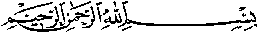 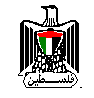 State of Palestineوزارة التربية والتعليم Ministry of Education & Educationمديرية التربية والتعليم / الخليلDirectorate of Education / Hebronالامتحان الموحّد للفصل الدراسي الأول 2021 / 2022 مالتربية الإسلاميةالصف الثاني عشر(جميع الفروع عدا الشرعي)            التاريخ:  21 / 12 /2021م                                                                       مدة الامتحان: ساعتان ونصف            مجموع العلامات: (100) علامة1-علام يدل قوله تعالى:"وَأَنزَلْنَا إِلَيْكَ الذِّكْرَ لِتُبَيِّنَ لِلنَّاسِ مَا نُزِّلَ إِلَيْهِمْ"؟ علام يدل قوله تعالى:"وَأَنزَلْنَا إِلَيْكَ الذِّكْرَ لِتُبَيِّنَ لِلنَّاسِ مَا نُزِّلَ إِلَيْهِمْ"؟ علام يدل قوله تعالى:"وَأَنزَلْنَا إِلَيْكَ الذِّكْرَ لِتُبَيِّنَ لِلنَّاسِ مَا نُزِّلَ إِلَيْهِمْ"؟ علام يدل قوله تعالى:"وَأَنزَلْنَا إِلَيْكَ الذِّكْرَ لِتُبَيِّنَ لِلنَّاسِ مَا نُزِّلَ إِلَيْهِمْ"؟ أ- الإنتفاع بتفسير الصحابة. أ- الإنتفاع بتفسير الصحابة. ب- فهم القران وفق اللغة العربية.ب- فهم القران وفق اللغة العربية.ج- فهم القرآن في ضوء السنة.ج- فهم القرآن في ضوء السنة.د- ملاحظة أسباب النزول.د- ملاحظة أسباب النزول.2-بم نصنف قوله عليه السلام (البكر بالبكر جلد مائة)؟بم نصنف قوله عليه السلام (البكر بالبكر جلد مائة)؟بم نصنف قوله عليه السلام (البكر بالبكر جلد مائة)؟بم نصنف قوله عليه السلام (البكر بالبكر جلد مائة)؟أ-  ظني الدلالة له أكثر من معنى  أ-  ظني الدلالة له أكثر من معنى  ب- قطعي الدلالة له معنى واحدب- قطعي الدلالة له معنى واحدج- قطعي الثبوت له أكثر من معنى ج- قطعي الثبوت له أكثر من معنى د-  ظني الثبوت له معنى واحدد-  ظني الثبوت له معنى واحد3-لِمَ يجب  الحرص على المسارعة في التوبة ؟لِمَ يجب  الحرص على المسارعة في التوبة ؟لِمَ يجب  الحرص على المسارعة في التوبة ؟لِمَ يجب  الحرص على المسارعة في التوبة ؟أ- لأنه ينسى إذا أجّل التوبة.أ- لأنه ينسى إذا أجّل التوبة.ب- لأن وجوده على الأرض دائم.ب- لأن وجوده على الأرض دائم.ج- لأن عمره محدد بأجل .ج- لأن عمره محدد بأجل .د- لأن المعاصي سبب لزوال النعم .د- لأن المعاصي سبب لزوال النعم .4- ما نوع الاستثناء في قوله تعالى:( إِلَّا إِبْلِيسَ )؟   ما نوع الاستثناء في قوله تعالى:( إِلَّا إِبْلِيسَ )؟   ما نوع الاستثناء في قوله تعالى:( إِلَّا إِبْلِيسَ )؟   ما نوع الاستثناء في قوله تعالى:( إِلَّا إِبْلِيسَ )؟  أ- متصل بمعنى عدا. أ- متصل بمعنى عدا. ب- متصل بمعنى لكن.  ب- متصل بمعنى لكن.  ج ـ مفرغ بمعنى لكن.ج ـ مفرغ بمعنى لكن.د-  منقطع بمعنى لكن.د-  منقطع بمعنى لكن.5-جاء في قوله تعالى: " وَإِنَّ كَثِيرًا مِنَ النَّاسِ لَفَاسِقُونَ "؟ في سياق: جاء في قوله تعالى: " وَإِنَّ كَثِيرًا مِنَ النَّاسِ لَفَاسِقُونَ "؟ في سياق: جاء في قوله تعالى: " وَإِنَّ كَثِيرًا مِنَ النَّاسِ لَفَاسِقُونَ "؟ في سياق: جاء في قوله تعالى: " وَإِنَّ كَثِيرًا مِنَ النَّاسِ لَفَاسِقُونَ "؟ في سياق: أ- التخفيف والتهوين على النبي  أ- التخفيف والتهوين على النبي  ب- التهديد والوعيد للمشركين.ب- التهديد والوعيد للمشركين.ج- التحذير من الفسق.ج- التحذير من الفسق.د- الإخبار عن كثرة الفاسقين.د- الإخبار عن كثرة الفاسقين.6-أي الآيات الآتية تدل على أن خطاب الله للرسول عليه السلام موجه لجميع المؤمنين؟أي الآيات الآتية تدل على أن خطاب الله للرسول عليه السلام موجه لجميع المؤمنين؟أي الآيات الآتية تدل على أن خطاب الله للرسول عليه السلام موجه لجميع المؤمنين؟أي الآيات الآتية تدل على أن خطاب الله للرسول عليه السلام موجه لجميع المؤمنين؟أ- قوله تعالى:" أَفَحُكْمَ الْجَاهِلِيَّةِ يَبْغُونَ وَمَنْ أَحْسَنُ مِنَ اللَّهِ حُكْمًا ".أ- قوله تعالى:" أَفَحُكْمَ الْجَاهِلِيَّةِ يَبْغُونَ وَمَنْ أَحْسَنُ مِنَ اللَّهِ حُكْمًا ".ب- قوله تعالى:" فَاسْتَبِقُوا الْخَيْرَاتِ إِلَى اللَّهِ مَرْجِعُكُمْ جَمِيعًا".ب- قوله تعالى:" فَاسْتَبِقُوا الْخَيْرَاتِ إِلَى اللَّهِ مَرْجِعُكُمْ جَمِيعًا".ج- قوله تعالى:" فَاحْكُمْ بَيْنَهُمْ بِمَا أَنْزَلَ اللَّهُ وَلَا تَتَّبِعْ أَهْوَاءَهُمْ".ج- قوله تعالى:" فَاحْكُمْ بَيْنَهُمْ بِمَا أَنْزَلَ اللَّهُ وَلَا تَتَّبِعْ أَهْوَاءَهُمْ".د- قوله تعالى:" وَاحْذَرْهُمْ أَنْ يَفْتِنُوكَ عَنْ بَعْضِ مَا أَنْزَلَ اللَّهُ إِلَيْكَ".د- قوله تعالى:" وَاحْذَرْهُمْ أَنْ يَفْتِنُوكَ عَنْ بَعْضِ مَا أَنْزَلَ اللَّهُ إِلَيْكَ".7-ما الأخطار التي تترتب على طاعة الأعداء؟ما الأخطار التي تترتب على طاعة الأعداء؟ما الأخطار التي تترتب على طاعة الأعداء؟ما الأخطار التي تترتب على طاعة الأعداء؟أ- الكيد للإسلام وأهله. أ- الكيد للإسلام وأهله. ب- الاختلاف في أصول الدين.ب- الاختلاف في أصول الدين.ج- الضلال والتشكيك في الدين.            ج- الضلال والتشكيك في الدين.            د- الحكم بغير ما أنزل الله.د- الحكم بغير ما أنزل الله.8-أي الآتية من صور ذكر الله تعالى بالقلب؟أي الآتية من صور ذكر الله تعالى بالقلب؟أي الآتية من صور ذكر الله تعالى بالقلب؟أي الآتية من صور ذكر الله تعالى بالقلب؟أ- الإستغفار والتوبة.أ- الإستغفار والتوبة.ب- التفكر في بديع صنع الله.ب- التفكر في بديع صنع الله.ج- تلاوة القرآن وتدبره.ج- تلاوة القرآن وتدبره.د- التسبيح والتحميد لله تعالى.د- التسبيح والتحميد لله تعالى.        تابع امتحان التربية الاسلامية للصف الثاني عشر        تابع امتحان التربية الاسلامية للصف الثاني عشر        تابع امتحان التربية الاسلامية للصف الثاني عشر        تابع امتحان التربية الاسلامية للصف الثاني عشر        تابع امتحان التربية الاسلامية للصف الثاني عشر9-أيُّ الآتية ليست من الحكم الالهية لربط وقائع الحياة وأحداثها بقوانين ثابته ؟أيُّ الآتية ليست من الحكم الالهية لربط وقائع الحياة وأحداثها بقوانين ثابته ؟أيُّ الآتية ليست من الحكم الالهية لربط وقائع الحياة وأحداثها بقوانين ثابته ؟أيُّ الآتية ليست من الحكم الالهية لربط وقائع الحياة وأحداثها بقوانين ثابته ؟أ- تنمية روح المثابرة والعمل .أ- تنمية روح المثابرة والعمل .ب- ضبط السلوك البشري السلبي . ب- ضبط السلوك البشري السلبي . ج- ترسيخ دوافع الخير وحبه.ج- ترسيخ دوافع الخير وحبه.د- تقويم عقائد الناس وفكرهم.د- تقويم عقائد الناس وفكرهم.10-أي الآيات الآتية تلفت نظر الانسان الى ما يشاهده من المخلوقات ؟أي الآيات الآتية تلفت نظر الانسان الى ما يشاهده من المخلوقات ؟أي الآيات الآتية تلفت نظر الانسان الى ما يشاهده من المخلوقات ؟أي الآيات الآتية تلفت نظر الانسان الى ما يشاهده من المخلوقات ؟أ- "وَفِي أَنْفُسِكُمْ أَفَلا تُبْصِرُونَ ".أ- "وَفِي أَنْفُسِكُمْ أَفَلا تُبْصِرُونَ ".ب- "أَفَلَمْ يَنظُرُوا إِلَى السَّمَاءِ فَوْقَهُمْ كَيْفَ بَنَيْنَاهَا".ب- "أَفَلَمْ يَنظُرُوا إِلَى السَّمَاءِ فَوْقَهُمْ كَيْفَ بَنَيْنَاهَا".ج- "أَفَلَا يَنظُرُونَ إِلَى الْإِبِلِ كَيْفَ خُلِقَتْ".ج- "أَفَلَا يَنظُرُونَ إِلَى الْإِبِلِ كَيْفَ خُلِقَتْ".د- "وَالطُّورِ. وَكِتَابٍ مَّسْطُورٍ. فِي رَقٍّ مَّنشُورٍ".د- "وَالطُّورِ. وَكِتَابٍ مَّسْطُورٍ. فِي رَقٍّ مَّنشُورٍ".11-ماذا يترتب على استشعار رقابة الله تعالى؟ماذا يترتب على استشعار رقابة الله تعالى؟ماذا يترتب على استشعار رقابة الله تعالى؟ماذا يترتب على استشعار رقابة الله تعالى؟أ- الرضا بقضاء الله.أ- الرضا بقضاء الله.ب- استقامة السلوك والأخلاق.ب- استقامة السلوك والأخلاق.ج- السخاء والعطاء والكرم.ج- السخاء والعطاء والكرم.د- الشجاعة والإقدام والتضحية.د- الشجاعة والإقدام والتضحية.12-أي الآيات تدل على الأمر بالمعروف والنهي عن المنكر في قصة موسى مع العبد الصالح ؟ قوله تعالى:أي الآيات تدل على الأمر بالمعروف والنهي عن المنكر في قصة موسى مع العبد الصالح ؟ قوله تعالى:أي الآيات تدل على الأمر بالمعروف والنهي عن المنكر في قصة موسى مع العبد الصالح ؟ قوله تعالى:أي الآيات تدل على الأمر بالمعروف والنهي عن المنكر في قصة موسى مع العبد الصالح ؟ قوله تعالى:أ- "أَقَتَلْتَ نَفْسًا زَكِيَّةً بِغَيْرِ نَفْسٍ ".أ- "أَقَتَلْتَ نَفْسًا زَكِيَّةً بِغَيْرِ نَفْسٍ ".ب- "قَالَ ذَلِكَ مَا كُنَّا نَبْغِ ".ب- "قَالَ ذَلِكَ مَا كُنَّا نَبْغِ ".ج- "لَا تُؤَاخِذْنِي بِمَا نَسِيتُ ".ج- "لَا تُؤَاخِذْنِي بِمَا نَسِيتُ ".د- "حَتَّى إِذَا لَقِيَا غُلَامًا فَقَتَلَهُ ".د- "حَتَّى إِذَا لَقِيَا غُلَامًا فَقَتَلَهُ ".13-ما دلالة قوله تعالى"لَا يَغُرَّنَّكَ تَقَلُّبُ الَّذِينَ كَفَرُوا فِي الْبِلَادِ"؟ما دلالة قوله تعالى"لَا يَغُرَّنَّكَ تَقَلُّبُ الَّذِينَ كَفَرُوا فِي الْبِلَادِ"؟ما دلالة قوله تعالى"لَا يَغُرَّنَّكَ تَقَلُّبُ الَّذِينَ كَفَرُوا فِي الْبِلَادِ"؟ما دلالة قوله تعالى"لَا يَغُرَّنَّكَ تَقَلُّبُ الَّذِينَ كَفَرُوا فِي الْبِلَادِ"؟أ- التدافع والتداول.أ- التدافع والتداول.ب- الفتنة والاختبار.ب- الفتنة والاختبار.ج- الاختلاف والتفرق.ج- الاختلاف والتفرق.د- اتباع الهدى.د- اتباع الهدى.14-أي الآيات الآتية كل حروفها مرققة؟أي الآيات الآتية كل حروفها مرققة؟أي الآيات الآتية كل حروفها مرققة؟أي الآيات الآتية كل حروفها مرققة؟أ- قوله تعالى:" لَنُخْرِجَنَّكُمْ مِنْ أَرْضِنَا..." أ- قوله تعالى:" لَنُخْرِجَنَّكُمْ مِنْ أَرْضِنَا..." ب- قوله تعالى: " يُقِيمُوا الصَّلَاةَ وَيُنْفِقُوا ".ب- قوله تعالى: " يُقِيمُوا الصَّلَاةَ وَيُنْفِقُوا ".ج- قوله تعالى:" أَخْرِجْ قَوْمَكَ مِنَ الظُّلُمَاتِ.."ج- قوله تعالى:" أَخْرِجْ قَوْمَكَ مِنَ الظُّلُمَاتِ.."د- قوله تعالى: "وَمَا لَنَا أَلَّا نَتَوَكَّلَ....."د- قوله تعالى: "وَمَا لَنَا أَلَّا نَتَوَكَّلَ....."15-ما الحكم الشرعي للشرك الأصغر؟ما الحكم الشرعي للشرك الأصغر؟ما الحكم الشرعي للشرك الأصغر؟ما الحكم الشرعي للشرك الأصغر؟أ- محرم؛ لأنه يؤدي إلى الهلاك.أ- محرم؛ لأنه يؤدي إلى الهلاك.ب- محرم؛ ويخشى عليه من الشرك الأكبر.ب- محرم؛ ويخشى عليه من الشرك الأكبر.ج- مكروه؛ لأنه يؤذي الآخرين.ج- مكروه؛ لأنه يؤذي الآخرين.د- مكروه؛ لتعارضه مع الإيمان.د- مكروه؛ لتعارضه مع الإيمان.16-من الصحابيّ القائل: {كان الرجل منّا إذا تعلمّ عشر آيات لم يجاوزه---}؟من الصحابيّ القائل: {كان الرجل منّا إذا تعلمّ عشر آيات لم يجاوزه---}؟من الصحابيّ القائل: {كان الرجل منّا إذا تعلمّ عشر آيات لم يجاوزه---}؟من الصحابيّ القائل: {كان الرجل منّا إذا تعلمّ عشر آيات لم يجاوزه---}؟أ- عبد الله بن مسعود.أ- عبد الله بن مسعود.ب- عبد الله بن عباس.ب- عبد الله بن عباس.ج- عبد الله بن عمرو بن العاص.ج- عبد الله بن عمرو بن العاص.د- عبد الله بن عمر.د- عبد الله بن عمر.17-ما المقصود بتسبيل الثمر؟ما المقصود بتسبيل الثمر؟أ- قطف الثمار بعد نضجها.أ- قطف الثمار بعد نضجها.ب- تقليم أغصان  الشجر.ب- تقليم أغصان  الشجر.ج- جعل الثمر في سبيل الله.ج- جعل الثمر في سبيل الله.د- إزالة الأعشاب الضارة.د- إزالة الأعشاب الضارة.18-لِمَ لا تعد زيارة القبور من البدع المحرمة؟لِمَ لا تعد زيارة القبور من البدع المحرمة؟أ- فعلها الصحابة الكرام.أ- فعلها الصحابة الكرام.ب- لا تندرج تحت دليل عام.ب- لا تندرج تحت دليل عام.ج- لها أصل في الشريعة.ج- لها أصل في الشريعة.د- عادة وسنة حسنة.د- عادة وسنة حسنة.19-ما المعنى المستفاد من قوله صلى الله عليه وسلم :(سأبلها ببلالها )؟ الحث على:ما المعنى المستفاد من قوله صلى الله عليه وسلم :(سأبلها ببلالها )؟ الحث على:ما المعنى المستفاد من قوله صلى الله عليه وسلم :(سأبلها ببلالها )؟ الحث على:ما المعنى المستفاد من قوله صلى الله عليه وسلم :(سأبلها ببلالها )؟ الحث على:أ- الاغتسال كل جمعة.أ- الاغتسال كل جمعة.ب- صلة الرحم.ب- صلة الرحم.ج- الجهاد في سبيل الله.ج- الجهاد في سبيل الله.د- الدعوة إلى الله تعالى.د- الدعوة إلى الله تعالى.        تابع امتحان التربية الاسلامية للصف الثاني عشر        تابع امتحان التربية الاسلامية للصف الثاني عشر        تابع امتحان التربية الاسلامية للصف الثاني عشر        تابع امتحان التربية الاسلامية للصف الثاني عشر        تابع امتحان التربية الاسلامية للصف الثاني عشر20-  لماذا تميزت السيدة عائشة بقوة الشخصية ؟ لأنها: لماذا تميزت السيدة عائشة بقوة الشخصية ؟ لأنها: لماذا تميزت السيدة عائشة بقوة الشخصية ؟ لأنها: لماذا تميزت السيدة عائشة بقوة الشخصية ؟ لأنها:أ- تربت في بيت النبوة وبيت أبيها.أ- تربت في بيت النبوة وبيت أبيها.ب- تميزت بالذكاء والفطنة.ب- تميزت بالذكاء والفطنة.ج- جاورت حجرتها المسجد النبوي .ج- جاورت حجرتها المسجد النبوي .د- حظيت بمنزلة عند النبي ﷺ.د- حظيت بمنزلة عند النبي ﷺ.21-ما المعنى المستفاد من قوله ﷺ: «إِنَّ فَضْلَ الْعَالِمِ عَلَى الْعَابِدِ، كَفَضْلِ الْقَمَرِ لَيْلَةَ الْبَدْرِ ...»؟ما المعنى المستفاد من قوله ﷺ: «إِنَّ فَضْلَ الْعَالِمِ عَلَى الْعَابِدِ، كَفَضْلِ الْقَمَرِ لَيْلَةَ الْبَدْرِ ...»؟ما المعنى المستفاد من قوله ﷺ: «إِنَّ فَضْلَ الْعَالِمِ عَلَى الْعَابِدِ، كَفَضْلِ الْقَمَرِ لَيْلَةَ الْبَدْرِ ...»؟ما المعنى المستفاد من قوله ﷺ: «إِنَّ فَضْلَ الْعَالِمِ عَلَى الْعَابِدِ، كَفَضْلِ الْقَمَرِ لَيْلَةَ الْبَدْرِ ...»؟أ- الأجر والثواب العظيم من الله.أ- الأجر والثواب العظيم من الله.ب- رفع مكانة العلماء على غيرهم.ب- رفع مكانة العلماء على غيرهم.ج- استغفار المخلوقات لطالب العلم.ج- استغفار المخلوقات لطالب العلم.د- العلماء ورثة الأنبياء والصالحين.د- العلماء ورثة الأنبياء والصالحين.22-أيٌّ الآتية من آثار التفقه في الدين على المجتمع؟أيٌّ الآتية من آثار التفقه في الدين على المجتمع؟أيٌّ الآتية من آثار التفقه في الدين على المجتمع؟أيٌّ الآتية من آثار التفقه في الدين على المجتمع؟أ- عدم بذل الجهد في التعلم.أ- عدم بذل الجهد في التعلم.ب- ممارسة البدع في الدين.ب- ممارسة البدع في الدين.ج- عدم التمييز بين الأولويات.ج- عدم التمييز بين الأولويات.د- معرفة الحلال والحرام.د- معرفة الحلال والحرام.23-ما المقصود بالرباط في سبيل الله؟ما المقصود بالرباط في سبيل الله؟ما المقصود بالرباط في سبيل الله؟ما المقصود بالرباط في سبيل الله؟ا- التمسك بالقرآن والسنّة النبوية.                                     ا- التمسك بالقرآن والسنّة النبوية.                                     ب- الوحدة وعدم الفرقة والخلاف.ب- الوحدة وعدم الفرقة والخلاف.ج- التحلي بالفضائل والأخلاق الحميدة.                                    ج- التحلي بالفضائل والأخلاق الحميدة.                                    د- الإقامة في أماكن الصراع مع الأعداء.د- الإقامة في أماكن الصراع مع الأعداء.24-ما أشد وأخطر أنواع البدع ؟ ما أشد وأخطر أنواع البدع ؟ ما أشد وأخطر أنواع البدع ؟ ما أشد وأخطر أنواع البدع ؟ أ- زيارة القبور يوم العيد.أ- زيارة القبور يوم العيد.ب- زعم أن عيسى  ابن الله .ب- زعم أن عيسى  ابن الله .ج- نذر الصيام أسبوعياً.ج- نذر الصيام أسبوعياً.د- الطواف سبعة أشواط حول الكعبة.د- الطواف سبعة أشواط حول الكعبة.25-ما العبارة التي قالها أبو بكر الصديق عندما دفع عقبه بن أبي معيط عن رسول الله  ؟ ما العبارة التي قالها أبو بكر الصديق عندما دفع عقبه بن أبي معيط عن رسول الله  ؟ ما العبارة التي قالها أبو بكر الصديق عندما دفع عقبه بن أبي معيط عن رسول الله  ؟ ما العبارة التي قالها أبو بكر الصديق عندما دفع عقبه بن أبي معيط عن رسول الله  ؟ أ- " أَتَقْتُلُونَ رَجُلًا أَنْ يَقُولَ رَبِّيَ اللَّهُ "أ- " أَتَقْتُلُونَ رَجُلًا أَنْ يَقُولَ رَبِّيَ اللَّهُ "ب- "فَلِمَ تَقْتُلُونَ أَنۢبِيَآءَ ٱللَّهِ" ب- "فَلِمَ تَقْتُلُونَ أَنۢبِيَآءَ ٱللَّهِ" ج- "مَا لَكُمْ لَا تَرْجُونَ لِلَّهِ وَقَارًا"ج- "مَا لَكُمْ لَا تَرْجُونَ لِلَّهِ وَقَارًا"د- "مَا لَكُمْ كَيْفَ تَحْكُمُونَ"د- "مَا لَكُمْ كَيْفَ تَحْكُمُونَ"26-أي الاتية تدل على عدل صلاح الدين الأيوبي؟أي الاتية تدل على عدل صلاح الدين الأيوبي؟أي الاتية تدل على عدل صلاح الدين الأيوبي؟أي الاتية تدل على عدل صلاح الدين الأيوبي؟أ- إنفاقه لأمواله في سبيل الله أ- إنفاقه لأمواله في سبيل الله ب- فرض المعونة للمحتاج ب- فرض المعونة للمحتاج ج- تسامحه مع الصليبينج- تسامحه مع الصليبيند- تقريب العلماء واستشارتهمد- تقريب العلماء واستشارتهم27-أي المراحل الجهادية لصلاح الدين الأيوبي تم فيها القضاء على الدولة الفاطمية ؟ مرحلة:أي المراحل الجهادية لصلاح الدين الأيوبي تم فيها القضاء على الدولة الفاطمية ؟ مرحلة:أي المراحل الجهادية لصلاح الدين الأيوبي تم فيها القضاء على الدولة الفاطمية ؟ مرحلة:أي المراحل الجهادية لصلاح الدين الأيوبي تم فيها القضاء على الدولة الفاطمية ؟ مرحلة:أ- مواجهة الحملات الصليبية                                             أ- مواجهة الحملات الصليبية                                             ب- تحقيق الوحدة الإسلاميةب- تحقيق الوحدة الإسلاميةج- تحرير بلاد المسلمين.                                                    ج- تحرير بلاد المسلمين.                                                    د- تثبيت النصر وتعزيزه.د- تثبيت النصر وتعزيزه.28-ما نوع المد في قوله تعالى:( أَثُمَّ إِذَا مَا وَقَعَ آَمَنْتُمْ بِهِ آَلْآَنَ وَقَدْ كُنْتُمْ بِهِ تَسْتَعْجِلُونَ) على الترتيب؟     ما نوع المد في قوله تعالى:( أَثُمَّ إِذَا مَا وَقَعَ آَمَنْتُمْ بِهِ آَلْآَنَ وَقَدْ كُنْتُمْ بِهِ تَسْتَعْجِلُونَ) على الترتيب؟     ما نوع المد في قوله تعالى:( أَثُمَّ إِذَا مَا وَقَعَ آَمَنْتُمْ بِهِ آَلْآَنَ وَقَدْ كُنْتُمْ بِهِ تَسْتَعْجِلُونَ) على الترتيب؟     ما نوع المد في قوله تعالى:( أَثُمَّ إِذَا مَا وَقَعَ آَمَنْتُمْ بِهِ آَلْآَنَ وَقَدْ كُنْتُمْ بِهِ تَسْتَعْجِلُونَ) على الترتيب؟     أ- لازم كلمي مخفف,مد بدل,مد لين.                       أ- لازم كلمي مخفف,مد بدل,مد لين.                       ب- متصل ,لازم حرفي مخفف , عارض للسكون.ب- متصل ,لازم حرفي مخفف , عارض للسكون.ج- متصل,لازم كلمي مثقل, لين.ج- متصل,لازم كلمي مثقل, لين.د- بدل, لازم كلمي مخفف,عارض للسكون .د- بدل, لازم كلمي مخفف,عارض للسكون .29-أيُّ الآتية ليست من علامات الرضا بالنتيجة في التوكل على الله ؟أيُّ الآتية ليست من علامات الرضا بالنتيجة في التوكل على الله ؟أيُّ الآتية ليست من علامات الرضا بالنتيجة في التوكل على الله ؟أيُّ الآتية ليست من علامات الرضا بالنتيجة في التوكل على الله ؟أ- حمد الله تعالى عليها.ب- الاستسلام للواقع.ج- الصبر .د- احتساب الأجر.30-ما نوع الاختلاف الذي حذرت منه الآية في قوله تعالى " وَلَا تَكُونُوا كَالَّذِينَ تَفَرَّقُوا وَاخْتَلَفُوا مِنْ بَعْدِ مَا جَاءَهُمُ الْبَيِّنَاتُ..."؟ما نوع الاختلاف الذي حذرت منه الآية في قوله تعالى " وَلَا تَكُونُوا كَالَّذِينَ تَفَرَّقُوا وَاخْتَلَفُوا مِنْ بَعْدِ مَا جَاءَهُمُ الْبَيِّنَاتُ..."؟ما نوع الاختلاف الذي حذرت منه الآية في قوله تعالى " وَلَا تَكُونُوا كَالَّذِينَ تَفَرَّقُوا وَاخْتَلَفُوا مِنْ بَعْدِ مَا جَاءَهُمُ الْبَيِّنَاتُ..."؟ما نوع الاختلاف الذي حذرت منه الآية في قوله تعالى " وَلَا تَكُونُوا كَالَّذِينَ تَفَرَّقُوا وَاخْتَلَفُوا مِنْ بَعْدِ مَا جَاءَهُمُ الْبَيِّنَاتُ..."؟أ- فروع الدين .ب- أصول الدين.ج- تطبيق الشريعة.د-الأوامر والنواهي.31-بماذا وعد موسى  الخضر في رحلته لطلب العلم ؟ أن يكون ...؟بماذا وعد موسى  الخضر في رحلته لطلب العلم ؟ أن يكون ...؟بماذا وعد موسى  الخضر في رحلته لطلب العلم ؟ أن يكون ...؟بماذا وعد موسى  الخضر في رحلته لطلب العلم ؟ أن يكون ...؟أ- مجتهداً .ب- جباراً .د- مطيعاً .د- متواضعاً .        تابع امتحان التربية الاسلامية للصف الثاني عشر        تابع امتحان التربية الاسلامية للصف الثاني عشر        تابع امتحان التربية الاسلامية للصف الثاني عشر        تابع امتحان التربية الاسلامية للصف الثاني عشر        تابع امتحان التربية الاسلامية للصف الثاني عشر32-ما الكلمتان اللتان تتفقان في سبب المد ؟ما الكلمتان اللتان تتفقان في سبب المد ؟ما الكلمتان اللتان تتفقان في سبب المد ؟ما الكلمتان اللتان تتفقان في سبب المد ؟أ- السماء ، صادقون.ب- آدم ، بيت .ج- يا أيها ، الطامّة.د- الملائكة ، إنا أوحينا.33-ما الموضع الذي يشتمل على مد لازم حرفي مثقل ؟ما الموضع الذي يشتمل على مد لازم حرفي مثقل ؟ما الموضع الذي يشتمل على مد لازم حرفي مثقل ؟ما الموضع الذي يشتمل على مد لازم حرفي مثقل ؟أ- ( الر ).ب- ( طه ).ج- ( طسم ).د- ( يس ).34-ما حكم الراء في قوله تعالى :" إِنَّ اللَّهَ عَلِيمٌ خَبِيرٌ"؟ما حكم الراء في قوله تعالى :" إِنَّ اللَّهَ عَلِيمٌ خَبِيرٌ"؟ما حكم الراء في قوله تعالى :" إِنَّ اللَّهَ عَلِيمٌ خَبِيرٌ"؟ما حكم الراء في قوله تعالى :" إِنَّ اللَّهَ عَلِيمٌ خَبِيرٌ"؟أ- التفخيم دائماً.ب- الترقيق دائماً.ج- الترقيق عند الوقف.د- التفخيم عند الوقف.35-ما أثر الايمان الذي يدل عليه قوله تعالى:" وَكَانَ حَقًّا عَلَيْنَا نَصْرُ الْمُؤْمِنِينَ " ؟ما أثر الايمان الذي يدل عليه قوله تعالى:" وَكَانَ حَقًّا عَلَيْنَا نَصْرُ الْمُؤْمِنِينَ " ؟ما أثر الايمان الذي يدل عليه قوله تعالى:" وَكَانَ حَقًّا عَلَيْنَا نَصْرُ الْمُؤْمِنِينَ " ؟ما أثر الايمان الذي يدل عليه قوله تعالى:" وَكَانَ حَقًّا عَلَيْنَا نَصْرُ الْمُؤْمِنِينَ " ؟أ- الصبر والرضا.ب- التضحية والبذل .ج- الغلبة والنصر.د- الأمان والطمأنينة.36-من أيّ عهد ورث العرب الحنيفية السمحة؟ من عهد ...من أيّ عهد ورث العرب الحنيفية السمحة؟ من عهد ...من أيّ عهد ورث العرب الحنيفية السمحة؟ من عهد ...من أيّ عهد ورث العرب الحنيفية السمحة؟ من عهد ...أ- ابراهيم  .ب- نوح  .ج- اسماعيل  .د- عيسى  .37-ما العلم الذي يبحث في حال رواة الحديث ؟ما العلم الذي يبحث في حال رواة الحديث ؟ما العلم الذي يبحث في حال رواة الحديث ؟ما العلم الذي يبحث في حال رواة الحديث ؟أ- علم الحديث.ب- فقه السنه.ج- الجرح والتعديل.سبب الورود.38-أي الآتية لفظ الجلالة فيها مفخم؟ قال تعالى:أي الآتية لفظ الجلالة فيها مفخم؟ قال تعالى:أي الآتية لفظ الجلالة فيها مفخم؟ قال تعالى:أي الآتية لفظ الجلالة فيها مفخم؟ قال تعالى:أ-  "وَذَكِّرْهُمْ بِأَيَّامِ اللَّهِ ".ب- "وَإِذْ قَالُوا اللَّهُمَّ ".ج- " أَفِي اللَّهِ شَكٌّ..".د- "لِمَ تَعِظُونَ قَوْمًا اللَّهُ مُهْلِكُهُمْ".39-ما الأسلوب القرآني في ترسيخ حقائق الإيمان في قول الله سبحانه:" يَا أَيُّهَا الَّذِينَ آَمَنُوا آَمِنُوا بِاللَّهِ وَرَسُولِهِ "؟ما الأسلوب القرآني في ترسيخ حقائق الإيمان في قول الله سبحانه:" يَا أَيُّهَا الَّذِينَ آَمَنُوا آَمِنُوا بِاللَّهِ وَرَسُولِهِ "؟ما الأسلوب القرآني في ترسيخ حقائق الإيمان في قول الله سبحانه:" يَا أَيُّهَا الَّذِينَ آَمَنُوا آَمِنُوا بِاللَّهِ وَرَسُولِهِ "؟ما الأسلوب القرآني في ترسيخ حقائق الإيمان في قول الله سبحانه:" يَا أَيُّهَا الَّذِينَ آَمَنُوا آَمِنُوا بِاللَّهِ وَرَسُولِهِ "؟أ- خطاب العقل.ب- خطاب القلب.ج- الخطاب الشامل.د- الخطاب المباشر.40-تعتبر السيده عائشة  من أكثر الصحابة:تعتبر السيده عائشة  من أكثر الصحابة:تعتبر السيده عائشة  من أكثر الصحابة:تعتبر السيده عائشة  من أكثر الصحابة:أ- عباده لله.ب- خروجاً للقتال.ج- رواية للحديث.د- تصدقاً بالمال.